Ngày soạn:Ngày dạy:TiÕt 45 : biÓu ®åI.MỤC TIÊU:1. Kiến thức:    - Học sinh hiểu được ý nghĩa minh hoạ của biểu đồ về giá trị của dấu hiệu và tần số tương ứng.2. Kĩ năng:   - Biết cách dựng biểu đồ đoạn thẳng từ bảng tần số và bảng ghi dãy số biến thiên theo thời gian.- Biết đọc các biểu đồ đơn giản.3. Thái độ:Chú ý nghe giảng và làm theo các yêu cầu của giáo viên. Tích cực trong học tập, có ý thức trong  nhóm.4.Năng lực: Phát triên các năng lực tự học, tự nghiên cứu; năng lực báo cáo, tư duy logic, hợp tác nhóm.II. CHUẨN BỊ:1. Thầy : SGK, bảng phụ, phấn mầu.2. Trò :  SGK, bảng nhóm, thước kẻ.III. CÁC HOẠT ĐỘNG TRÊN LỚP:1. Ổn định: (1’)2. Kiểm tra bài cũ:  Không3.Bài mới: A. HOẠT ĐỘNG KHỞI ĐỘNG (3 phút)B. HOẠT ĐỘNG HÌNH THÀNH KIẾN THỨCHo¹t ®éng 1: BiÓu ®å ®o¹n th¼ng   (16 phót)Ho¹t ®éng 2:  Chó ý   (10 phót)C. HOẠT ĐỘNG LUYỆN TẬP   (8 phót)5.H­íng dÉn vÒ nhµ   (1 phót)Häc bµi theo SGK vµ vë ghiBTVN:  11, 12 (SGK)   vµ   9, 10 (SBT)§äc: “Bµi ®äc thªm” (SGK)IV. Rót kinh nghiÖm:........................................................................................................................................................................................................................................................................................................................................................................................................................................................................................................................................Ho¹t ®éng cña thÇyHo¹t ®éng cña trßNôi dung - Yêu cầu lớp PHT điều khiển phần báo cáo sự chuẩn bị nhiệm vụ  được giao về nhà của các nhóm.Câu hỏi:1) Tìm hiểu các loại biểu đồ2) Cách vẽ biểu đồ- HS báo cáo phần chuẩn bị bài cuả nhóm mìnhHo¹t ®éng cña thÇyHo¹t ®éng cña trßGhi b¶ng-GV trë l¹i víi b¶ng tÇn sè ®­îc lËp tõ b¶ng 1 vµ cïng häc sinh lµm ?1 theo c¸c b­íc  SGK-GV cho häc sinh ®äc tõng b­íc vµ lµm theo-GV l­u ý c¸c b­íc lµm-Em h·y nh¾c l¹i c¸c b­íc vÏ biÓu ®å ®o¹n th¼ng ?-Cho häc sinh lµm bµi tËp 10 (SGK)-DÊu hiÖu ë ®©y lµ g× ?-Gäi mét häc sinh lªn b¶ng lËp biÓu ®å ®o¹n th¼ng-GV kiÓm tra bµi cña mét sè häc sinh GV kÕt luËn.Häc sinh ®äc yªu cÇu ?1 (SGK-13)Häc sinh ®äc tõng b­ícvÏ biÓu ®å ®o¹n th¼ng (SGK)HS: dùng hÖ trôc to¹ ®é-VÏ c¸c ®iÓm cã c¸c to¹ ®é ®· cho trong b¶ng-VÏ c¸c ®o¹n th¼ngHäc sinh ®äc ®Ò bµi vµ lµm bµi tËp vµo vëMét häc sinh lªn b¶ng lµm bµi tËp-Häc sinh líp nhËn xÐt, gãp ý1. BiÓu ®å ®o¹n th¼ng: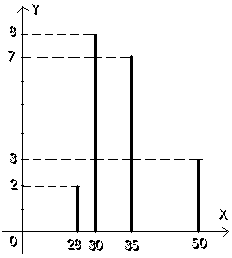 Bµi 10  (SGK)a) DÊu hiÖu: §iÓm kiÓm tra To¸n häc kú I cña mçi häc sinh líp 7C-Sè gi¸ trÞ : 50b) BiÓu ®å ®o¹n th¼ng
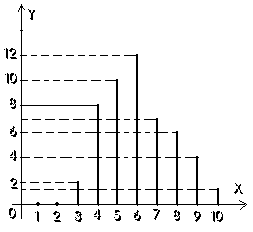 -GV giíi thiÖu phÇn chó ý (SGK)-GV giíi thiÖu cho häc sinh ®Æc ®iÓm cña biÓu ®å h×nh ch÷ nhËt nµy lµ biÓu diÔn sù biÕn thiªn gi¸ trÞ cña dÊu hiÖu theo thêi gian (Tõ 1995 ®Õn 1998)-Em h·y cho biÕt tõng trôc biÓu diÔn cho ®¹i l­îng nµo?-GV yªu cÇu häc sinh nhËn xÐt vÒ t×nh h×nh t¨ng, gi¶m diÖn tÝch ch¸y rõng ?         GV kÕt luËn.-Häc sinh ®äc phÇn chó ý vµ quan s¸t h.2 (SGK)HS: Trôc hoµnh biÓu diÔn thêi gian tõ 1995->1998+Trôc tung biÓu diÔn diÖn tÝch rõng n­íc ta bÞ ph¸ (®.vÞ ngh×n ha)-HS rót ra nhËn xÐt2. Chó ý:-Em h·y nªu ý nghÜa cña viÖc vÏ biÓu ®å ?-Nªu c¸c b­íc vÏ biÓu ®å ®o¹n th¼ng ?-Tõ biÓu ®å h·y rót ra mét sè nhËn xÐt ?-Tõ biÓu ®å h·y lËp l¹i b¶ng tÇn sè ?           GV kÕt luËn.HS: VÏ biÓu ®å ®Ó cho 1 h×nh ¶nh cô thÓ, dÔ thÊy, dÔ nhí,.. vÒ gi¸ trÞ cña dÊu hiÖu vµ tÇn sè-Häc sinh nªu c¸ch vÏ biÓu ®å ®o¹n th¼ng-Mét häc sinh lªn b¶ng lËp l¹i b¶ng tÇn sèBµi 8 (SBT-5)a) NhËn xÐt:-Häc sinh líp häc kh«ng ®Òu-§iÓm thÊp nhÊt lµ 2-§iÓm cao nhÊt lµ 10-Sè häc sinh ®¹t ®iÓm 5; 6; 7 ®¹t tØ lÖ cao.